TEHNISKĀ SPECIFIKĀCIJA/ TECHNICAL SPECIFICATION Nr. TS 0110.0xx v1Putnu aizsargapvalku komplekts/ Bird protection setAttēlam informatīvs raksturs/ Illustrastive picture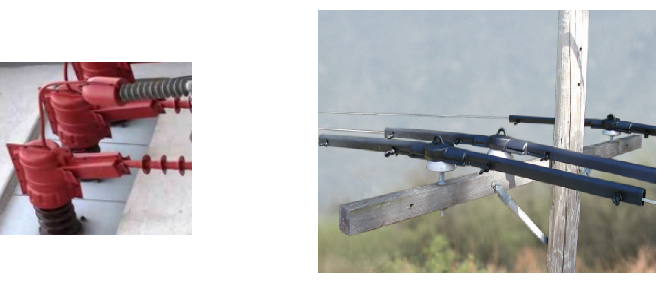 Nr./ NoApraksts/ DescriptionMinimālā tehniskā prasība/ Minimum technical requirementPiedāvātās preces konkrētais tehniskais apraksts/ Specific technical description of the offered productAvots/ SourcePiezīmes/ RemarksVispārīgā informācija/General informationRažotājs (nosaukums, atrašanās vieta)/ Manufacturer (name and location)Norādīt/ Specify0110.001 Putnu aizsargapvalku komplekts transformatoru izolatoriem diam.160-180mm/ Bird protection set for transformer bushing diam.160-180mmTipa apzīmējums/ Type reference 0110.003 Putnu aizsargapvalku komplekts transformatora zemsprieguma izolatoriem/ Bird protection set for transformer low voltage bushingTipa apzīmējums/Type reference0110.004 Putnu aizsargapvalku komplekts tapu izolatoriem diam.100mm un līnijai/ Bird protection set for pin insulators diam.100mm and lineTipa apzīmējums/Type referenceParauga piegādes laiks tehniskajai izvērtēšanai (pēc pieprasījuma), darba dienas/ Delivery time for sample technical check (on request), working daysNorādīt/ SpecifyDokumentācija/DocumentationIr iesniegts preces attēls, kurš atbilst sekojošām prasībām/ An image of the producēt that meets the following requirements has been submitted: ".jpg" vai “.jpeg” formātā/ ".jpg" or “.jpeg” formatizšķiršanas spēja ne mazāka par 2Mpix/ resolution of at least 2Mpixir iespēja redzēt  visu produktu un izlasīt visus uzrakstus uz tā/ the complete product can be seen and all the inspections on it can be readattēls nav papildināts ar reklāmu/ the image does not contain any advertisementAtbilst/ ConfirmRasējums ar izmēriem, pdf/ Drawing with dimensions, pdfAtbilst/ ConfirmTehniskie dati/ Technical dataDarba vides temperatūras diapazons/ Operating ambient temperature range,  ºC	-40°…+40°Nominālais darba spriegums/ Nominal operating voltage, kV9.1.Putnu aizsargapvalks/ Bird protection p.2, p.4209.2.Putnu aizsargapvalks/ Bird protection p.30,4Plastikāta dielektrisks materiāls/ Plastic dielectric materialAtbilst/ ConfirmPlastikāta materiāls UV un mitruma izturīgs/ Plastic material UV and moisture resistantAtbilst/ Confirm0110.004 Līnijas aizsardzības garums uz katru pusi/ Line protection lenght on each side,mmAizsargapvalku komplekts 3 fāzēm, komplektā ietilpst nostiprināšanas elementi/ Protection set for 3phases, set includs fastenersAtbilst/ Confirm